Święta już są naprawdę blisko! Czas na kuchenne przygotowania!1. Pobawcie się razem naśladujac taniec pokazany na nagraniu https://www.youtube.com/watch?v=SnA9-XotlAw2. Jestem pewna, że lubicie masażyki! Mamusia/tatuś wykona je zaraz na Twoich pleckach. A może zrobicie później zamianę i wykonacie im masażyk? Na pewno się ucieszą ;-)"Placek babci"Babcia placek ugniatała, (naciskamy plecy dziecka płasko ułożonymi dłońmi)wyciskała, wałkowała. (ściskamy dziecko za boki, przesuwamy płasko obie dłonie jednocześnie)raz na prawo, raz na lewo. (przesuwamy dłonie w odpowiednich kierunkach)Potem trochę w przód i w tył,żeby placek równy był.Cicho… cicho… placek rośnie (nakrywamy dziecko rękoma lub całym ciałem)w ciepłym piecu u babuni.A gdy będzie upieczony (głaszczemy dziecko po plecach)każdy brzuch zadowolony.3. Mamusia/tatuś ułoży rytm z przyborów kuchennych np.  talerz-łyżka-łyżka-kubek. Spróbujcie go ułożyć sami. Możecie też ułożyć rytm dla rodzica – ciekawe czy poradza sobie z tym zadaniem ;-)4. "Kuchenna muzyka" – zabawy rozwijające zmysł słuchu. Zamknijcie oczy. Mamusia/tatuś "zagra" na szklance, łyżeczkę, talerzyku, garnku... Odgadnijcie proszę te kuchenne odgłosy.5. "Wielkanocne potrawy"- rozmowa z dziećmi na temat potraw i wypieków, które zagoszczą na rodzinnym stole. Ustalenie w jaki sposób dziecko może uczestniczyć w kuchennych przygotowaniach.  Dla chętnych: gotowanie/pieczenie z mamusią lub tatusiem.6. Jutro idziecie święcić Wasze koszyczki wielkanocne. Dlatego dziś pewnie wspólnie z rodzicami będziecie przygotowywać pisanki. Pochwalcie się proszę Waszymi cudami wstawiając zdjęcie na naszej grupie.Całuję Was gorąco moje Biedroneczki!Pani Marta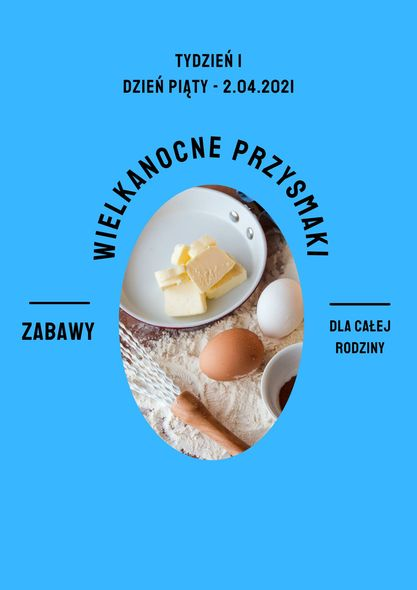 